ÓratervA pedagógus neve: 						Helesfayné Lajtai Csilla A műveltségi terület: 					Magyar nyelv és irodalomA tantárgy: 							Magyar irodalomOsztály: 							2.aAz óra témája: Hallhatatlan hangok- Vajon hogyan jut el egy hegedű hangja hozzánk?						Az óra cél- és feladatrendszere:A hangos és néma olvasás technikájának a gyakorlása, szókártyák, feladatok és ismeretterjesztő szöveg olvasásával.Szövegértés fejlesztése, egyéni és csoportos feladatok megoldásával.A figyelem terjedelmének és tartósságának növelése, játékos hanggyakorlatokkal.Osztott figyelem és az érzékelés pontosságának fejlesztése, gyorsolvasásra felkészítő feladattalEgyüttműködés hatékony fejlesztése, kooperatív munkaszervezéssel.Verbális készségek fejlesztése, verstanulással, szómagyarázattal.Empatikus készség fejlesztése, játékkal.Önismeret fejlesztése, játékkal, vitával. Az óra didaktikai feladata: motiválás, játék, bemutatás, ismeretek alkalmazása, szemléltetés, ellenőrzés, értékelésTantárgyi kapcsolatok: művészetek, fogalmazás, írás, nyelvtan,Felhasznált források: NATKerettantervSzitakötő folyóirat Szerkesztők. :Horgos Judit, Levendel Júlia, Horgas Bélahttp./www.zapreader.com¸           Kép:  http://www.webbeteg.hu/mediatar/ful-orr-gegeszet/50/a-ful-anatomiaja	Dátum: .Pécs, 2018. 01. 25.MellékletSzóolvasáshegedűhúrmegrezegtetitovaterjedközépfülcsontocskáknakfolyadék													kidegvégződésekrehallóideghallócsonta, Szókártyákkicsi csontocskákdobhártyaidegkötegfolyadék2.b, Kép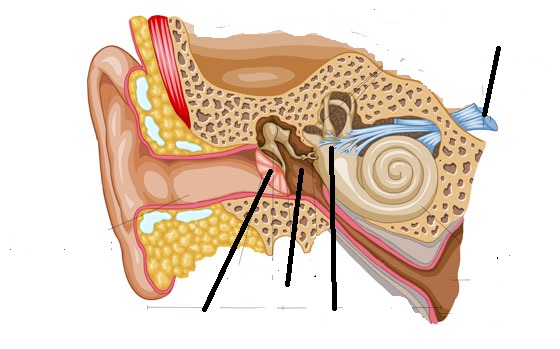 Megoldókulcs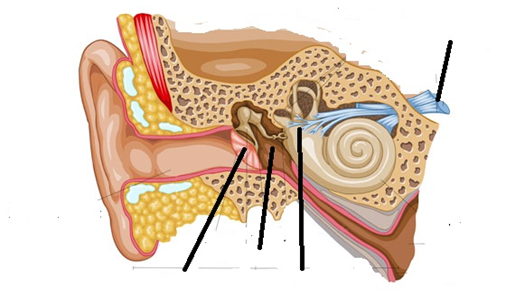 IdőkeretAz óra meneteNevelési – oktatási stratégiákNevelési – oktatási stratégiákNevelési – oktatási stratégiákMegjegyzésIdőkeretAz óra meneteMódszerekTanulói munkaformákEszközökMegjegyzés1.RáhangolásMotiválás2 perc1/1.Beszédtechnikai gyakorlatokBemutatásFOMUtánzásAgyi tevékenység serkentéseSNI=Mozart zene hallgatása2perc1/2. Különböző zajok, hangok felismeréseBemutatásFOMUtánzásDigitális hanggyűjtemény4 perc1/3.VerstanulásBemutatásFOMTátrai S Miklós:HangzavarSzitakötő újság, 31. oldalDrámapedagógiai eszközökkel3 perc1/4. SzóolvasásSzemléltetésFOM Felvillanó szó hangos olvasása.Szókártyák IKT:
http./www.zapreader.comGyorsolvasás elősegítéseSNI= papíronFelvillanó szavak a hanggal kapcsolatosak.Szómagyarázat4 perc1/5. SzógyűjtésJátékFOMösszetett szavak gyűjtése..-hanghang-2. JelentésteremtésIsmeretszerzés, alkalmazás, elmélyítés1 perc2/1.Célkitűzés.SzemléltetésFOM FigyelemGyorsolvasásIKT:
http./www.zapreader.comA mai órán megismerkedünk azzal a szervünkkel, amelyik lehetővé teszi számunkra, hogy halljunk. Ez a …..4 perc2/2.Megismerkedés a szöveggel.Kooperatív munkavégzés:kerekasztalCSOM-néma olvasás-párolvasás-kör olvasásSzitakötőújság, 2017 -4 tél13. oldalHasználd a néma olvasáskor a tanult inzertjeleket!3 perc2/3.Elsődleges szövegértés ellenőrzése:Kooperatív munkavégzés:FeladatmegoldásCSOPMegbeszélésFeleletadásRajz a fül szerkezetérőlNevek2 perc2/4 EllenőrzésKooperatív munkavégzésÖsszehasonlításSzemléltetésMegoldókulcs5 perc2/5.Csoportmunka:Játsszátok el, hogyan hallunk!Kooperatív munkavégzés:DramatizálásElőadásCSOPMegbeszélésElőadásReflektálásÉrtékelés, javítás10 perc3/1 ÉrtékelésSzóbeli érvelésEOMMegbeszélésÉrvelésAz előadások értékelés2 perc3/2ÉrtékelésTevékenykedtetésKözlésFOM VéleményvonalMadzag, mosolygós és sírós fejjel.Helyezkedjetek el a vonal mentén úgy, ahogyan éreztétek magatokat!3 perc3/3JutalmazásTanítói bemutatásEOMSzitakötő újság 017-4 tél12.oldalHallhatatlan hangokÉrdekességeket olvastam a hangról a Szitakötő újságban. Ügyes munkátokért, hallgassátok meg ezeket!